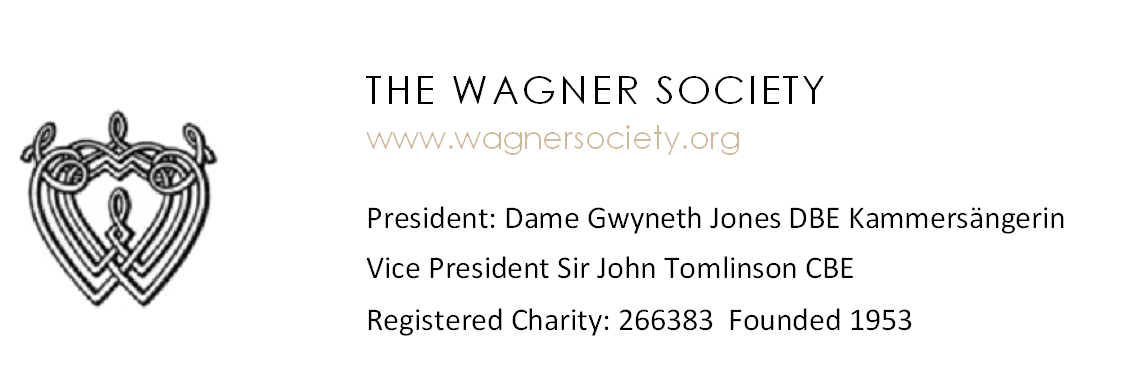 2019 BAYREUTH BALLOT SLIP
 
Name:  ____________  

Email:  ____________________________________
                                               PERFORMANCENUMBER OF TICKETS AVAILABLEPRICE/ PRICE RANGE (£)NUMBER OF TICKETS REQUESTEDORDER OF CHOICE Parsifal I 30th July 20192£280 Meistersinger II  31st July 2019 2£280 Tristan III 1st August 20192£280 Meistersinger IV  10th August 2019 8£280 Lohengrin V 11th August 2019 8£280 Lohengrin VI  14th August 2019
   7£280 Parsifal IV  15th August 201912£280 Tristan III 16th August 2019 8£250 Tannhäuser IV  17th August 20195£340 Tannhäuser VI  25th August 20192£300 Parsifal VII  26th August 201912£150 or £310 Meistersinger VI 27th August 2019 6£190, £280 or £310 Tristan VI  28th August 2019      10£190, £220, £280 or £310